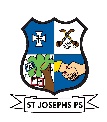 Holidays:             Early Closing @11.50:                Friendship Week:                Engineer’s Week:                  Arts Week:                                                                 School reopens on Thursday 29th August. Parent/Teacher meetings will be held on 14thNov for Sen-6th Class, 5th Feb for Junior Infants. These meetings will take place after school. Date for Holy Communion will be announced as soon as school is notified. In the event of unforeseen school closures, The B.o.M. may reduce the length of the Easter break by remaining open up to & including Wednesday 8th April 2020.Please retain this calendar for your attention during the year.MTWThFMTWThFMTWThFMTWThFMTWThFAug2627282930CPSept.234569101112131617181920232425262730Oct.123478910111415161718212223242528293031Nov.145678111213141518192021222526272829Dec.23456910111213161718192023242526273031Jan.123678910131415161720212223242728293031Feb.34567101112131417181920212425262728March23456910111213161718192023242526273031April1236789101314151617202122232427282930May145678111213141518192021222526272829June1234589101112151617181922232425262930